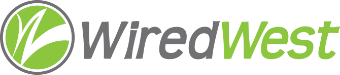 WiredWest Executive Committee Meeting MinutesApril 7, 2021onlineAttendees: Doug McNally, Jim Drawe, Kent Washington, David Dvore, Bob Labrie, MaryEllen KennedyGuests: Don HallCalled to order at: 6:32 pmApprove minutes of previous meeting: March 3, 2021Moved: KentSeconded: DougResult: approved unanimously as amendedApprove WarrantMoved: KentSeconded: MaryEllenKent asked about QB payroll service line item – that amount is the payroll.Service disruption: Should we apply credits for outages? Discussion and possible proposal for next Board meeting.Kent thinks a town or WW might think this is necessary in the future, if it’s undermining our credibility. If we received a credit from a provider, we should consider sharing with our customers. Jim says that WCF can issue a credit at will, so it is doable. He thought we should come up with a policy to present to the board. Doug feels that we are still early in operations, and appreciates David’s pushing for a more reliable network. Doug thinks it’s premature. David would like to see an open letter from multiple MLP manager, Jim agrees that’s a good way to escalate. Kent doesn’t think we should have a customer-facing policy, but we should be ready to support towns if they wished to provide a credit for an outage. It would be better to have a plan rather than waiting until there is some outage that might merit a credit. Doug would like to see WCF bring all the towns together to discuss topics like this.  The group feels that we should defer this for 6 months or so.Actions WW can take to improve network reliabilityDavid – does WW want to make a public statement?  He would also like to see us build our own ring for redundancy. Doug asks Jim & David to draft a letter for WW members to sign and also see if WCF and other towns might want to sign as well. Environmental monitoringKent – Washington agreed to be a test site a few weeks ago.  It was installed a few weeks ago. WCF reported a high temperature. He’s been asked to provide the contact information for different alarm types. They are procuring Arlo cameras. No key fob yet. There’s no cell phone backup. They may also allow towns to choose a different vender. Doug spoke to Bill Ennen about CAF II.  Towns are not limited to using the money to pay down the debt, it can also be used for operational expenses.Kent can’t make the May 5 EC meeting, it’s Washington’s town meeting.  We’ll plan to have the next EC meeting on May 6.  Announce at the Board meeting.Adjourn 7:32 pm David moved, Kent seconded.NameVoteDoug McNallyYDavid DvoreYKent LewYMaryEllen KennedyY